SCHEDA DI ADESIONE GARA NAZIONALE ISTRUZIONE TECNICA - SETTORE TECNOLOGICO AGRARIA, AGROALIMENTARE E AGROINDUSTRIA 2017/201818-21 APRILE 2018(da trasmettere entro il 12-02-2018 esclusivamente per mail a: segreteria@tecnicoagrariotrentin.it)Istituto: __________________________________________________________Indirizzo: _________________________________________________________Telefono:_________________________________________________________ E-mail istituzionale:_________________________________________________	Studente  Cognome e Nome: ____________________________________________________________Luogo e data di nascita: ________________________________________________________	e-mail: ______________________________________   cell.:__________________________  Docente / Dirigente accompagnatoreCognome e Nome: ____________________________________________________________Luogo e data di nascita: ________________________________________________________	e-mail: ______________________________________   cell.:__________________________  Eventuali altri accompagnatoriCognome e Nome: ____________________________________________________________Luogo e data di nascita: ________________________________________________________	e-mail: ______________________________________   cell.:__________________________  Unitamente alla scheda dovrà pervenire copia del bonifico di € 180,00 quale contributo a titolo di rimborso spese per organizzazione gara.Causale: Gara Nazionale Istruzione Tecnica - Settore Tecnologico - indirizzo Agraria, Agroalimentare e AgroindustriaISTITUTO TECNICO AGRARIO STATALE “A.TRENTIN” – C. F. 80015930243TESORERIA UNICA BANCA D’ITALIA: N. 0317964 - IBAN TESORERIA UNICA: IT31C0100003245226300317964Data, lì ______________________				                                                   IL DIRIGENTE SCOLASTICO                                                                                               ______________________________Ai sensi del D.L.gs 196/2003 i dati inviati dai partecipanti verranno trattati dalla scuola ricevente esclusivamente per lo svolgimento della gara nonché per la comunicazione e la diffusione dei risultati.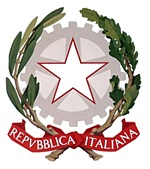 ISTITUTO TECNICO AGRARIO STATALE “A. TRENTIN”Via San Giovanni, 46 – 36045 LONIGO (VI)Cod. Fisc. 80015930243 – Cod. Min. VITA01000L. 0444-830493 -   0444-835313Sito web: www.tecnicoagrariotrentin.gov.itE-mail: segreteria@tecnicoagrariotrentin.itP.E.C.: vita01000l@pec.istruzione.it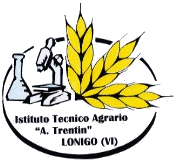 NOTIZIE ARRIVI E PARTENZENOTIZIE ARRIVI E PARTENZEMERCOLEDI 18 APRILE 2018Arrivo ore: ______________________Mezzo/i utilizzato/i: Aereo                      Treno                     Autobus                  Mezzo proprio        SABATO 21 APRILE 2018Partenza ore: _____________________NB:  I suddetti dati sono indispensabili per poter garantire  il servizio transfer che sarà a carico di questa Istituzione Scolastica.NB:  I suddetti dati sono indispensabili per poter garantire  il servizio transfer che sarà a carico di questa Istituzione Scolastica.Si prega altresì di confermare la partecipazione alla cena di gala del 20 aprile 2018   SI                                                               NOSi prega altresì di confermare la partecipazione alla cena di gala del 20 aprile 2018   SI                                                               NO